Investigating Algebraic ExpressionsInvestigating Algebraic ExpressionsInvestigating Algebraic ExpressionsInvestigating Algebraic ExpressionsIdentifies the monomial represented by a model 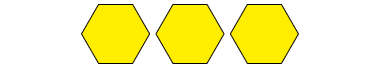 3h + 3 = 9“The hexagon represents h. So, the model represents 3h.”Identifies the algebraic expression represented by a model.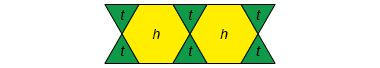 “There are 2 hexagons and 
6 triangles, so the design 
represents 2h + 6t.”Evaluates expressions, given the value of each variable.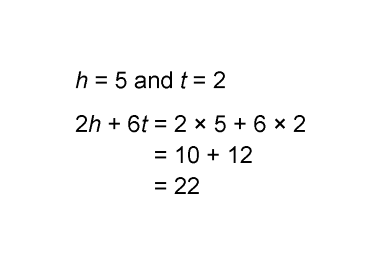 “The value of the expression is 22.”Adds like terms to simplify an expression, then evaluates it when variables have decimal values. Evaluate 3q + 2r + 4r + q when 
q = 1.5 and r = 2.2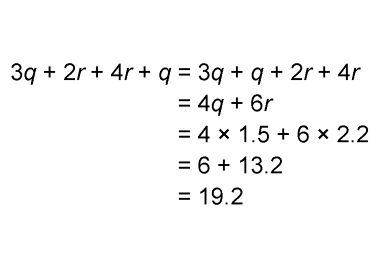 “The value of the expression 
is 19.2.”Observations/DocumentationObservations/DocumentationObservations/DocumentationObservations/Documentation